ПРИЛОЖЕНИЕ  1								                                  				   ПРОЕКТ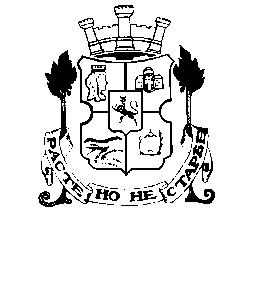 СТОЛИЧНА ОБЩИНАОБЩИНСКА ПРОГРАМА ЗА ЗАКРИЛА НА ДЕТЕТО ЗА 2023 ГОДИНАПри разработване на Столичната общинската  програма  за  закрила  на  детето е взета предвид действащата в страната нормативна уредба, стратегически документи, планове, доклади и споразумения - Закон за закрила на детето и правилникът за приложението му, Закон за социалните услуги и правилникът за приложението му, Закон за социалното подпомагане и правилникът за приложението му, Законът за защита от домашното насилие, Закон за борба срещу противообществените прояви на малолетните и непълнолетните, Национална стратегия „Визия за деинституционализация на децата в Република България и актуализирания план за действие за нейното изпълнение, Концепция за държавна политика в областта на правосъдието за детето, Споразумение за сътрудничество и координиране на работата на териториалните структури на органите за закрила на детето при случаи на деца, жертви на насилие или в риск от насилие и при кризисна интервенция и Координационен механизъм за взаимодействие при работа в случаи на деца, жертви или в риск от насилие и за взаимодействие при кризисна интервенция.  Столичната общинската  програма  за  закрила  на  детето е съобразена и с редица актове с международен характер: Конвенцията на ООН за правата на детето, Насоките за алтернативни грижи за деца, Конвенция на Съвета на Европа за закрила на децата от сексуална експлоатация и сексуално насилие, както и с областни и общински стратегически документи - Стратегия за образование на Столичната община ( 2016 – 2023 г.), Стратегия за младите хора на Столична община (2017 – 2027 г.), Програма за развитие на физическото възпитание и спорта в изпълнение на Наредба за управление и разпореждане с общински спортни обекти и за финансово подпомагане на спортната дейност на територията на Столична община (2021 - 2025 г.), Стратегия за подкрепа на личностното развитие на децата и учениците на територията на Столична община, Стратегия за развитие на културата в София 2013 - 2023: СОФИЯ - ТВОРЧЕСКА СТОЛИЦА . Столичната общинска програма за закрила на детето е разработена в синхрон с хоризонталните политики за закрила, като във всички секторни политики – образование, здравеопазване, социална политика, култура и спорт са заложени дейности, които служат за направления при работата на професионалистите през годината. Нейна мисията е мобилизирането, финансовото обезпечаване, интегрирането и насочването на усилията на Столична община и на гражданското общество към подобряване на средата и към осигуряването на условия за ефективно упражняване на правата и подобряване качеството на живот на децата – като условие за свободното и пълноценното им личностно развитие.Целта на Програмата е да бъдат определени местните приоритети в областта на закрила на детето, да бъде очертана потребността от съответна общинска политика и практика, което ще спомогне за по-ефективна защита и гаранция на основните права на децата в Столична община във всички сфери на обществения живот. Тя следва изцяло висшите интереси на децата, с цел максимално да бъдат удовлетворени техните потребности и права, като се съобрази пълноценното разгръщане на правата им в плана на личното развитие и в тяхната семейна, социална и културна среда. Програмата е израз на волята и готовността на общинската власт за повишаване качеството на живот за всички групи деца, съобразно възрастта, социалния статус, физическото, здравословно и психическото им състояние. Закрилата на детето се основава на следните принципи:  Зачитане и уважение на личността на детето;  Отглеждане на детето в семейна среда;  Осигуряване най-добрия интерес на детето;  Специална закрила на дете в риск;  Насърчаване на доброволното участие в дейностите по закрилата на детето;  Подбор на лицата, пряко ангажирани в дейностите по закрила на детето, съобразно техните личностни и социални качества и грижа за тяхната професионална квалификация;  Временен характер на ограничителните мерки;  Незабавност на действията по закрила на детето;  Грижа в съответствие с потребностите на детето;  Осигуряване развитието на дете с изявени дарби; Подкрепа на личностното развитие на всяко дете; Насърчаване на отговорното родителство;  Подкрепа на семейството;  Превантивни мерки за сигурност и закрила на детето;  Контрол по ефективността на предприетите мерки. Приоритетни области:  Социална политика. Подобряване стандарта на живот на всяко дете, прилагане на индивидуален подход в подкрепяща среда, съобразно потребностите му, личностни качества, знания, умения и интереси. Здравеопазване. Провеждане на здравна политика към децата, гарантиране на детското здраве и насърчаване на здравословен начин на живот и здравна култура.  Образование. Осигуряване достъпа на всяко дете до качествена предучилищна подготовка и образование. Интегриране и осигуряване на допълнителна подкрепа според установените потребности на децата и учениците от различни етнически групи, със специални образователни потребности и/или хронични заболявания, и в неравностойно положение. Защита на децата от всякакви форми на злоупотреба, насилие и експлоатация. Осигуряване правото на детето на живот в сигурна и безопасна среда. Превенция на рисковото и противоправно поведение сред децата.  Спорт, култура, свободно време и отдих. Създаване на условия за пълноценно използване на свободното време, отдих и развитие на  способностите на детето. Подкрепа на личностното развитие на всяко дете.  Реализиране на дейности за професионално ориентиране и консултиране на децата и учениците. Осигуряване развитието на дете с изявени дарби. Информационно общество, медийно пространство. Повишаване осведомеността на обществото относно правата на децата, насилието над деца и стимулиране на активното участие в противодействието му.Дейности: Заложени са реално изпълними дейности, които са в синхрон с местните приоритети в областта на закрила на детето и потребностите от съответната общинска политика и практика.П Р О Е К ТнаСТОЛИЧНА ОБЩИНСКА ПРОГРАМА ЗА ЗАКРИЛА НА ДЕТЕТО 2023 г.Общинската Програма за закрила на детето за 2023 година в община София е разработена от Комисия за детето към Столична община, съгласно чл. 6, ал. 1, т. 1 от Правилника за прилагане на Закона за закрила на детето.Приоритетна област I: Подобряване стандарта на живот на всяко дете, прилагане на индивидуален подход в подкрепяща среда, съобразно потребностите му, личностни качества, знания, умения и интереси.Приоритетна област I: Подобряване стандарта на живот на всяко дете, прилагане на индивидуален подход в подкрепяща среда, съобразно потребностите му, личностни качества, знания, умения и интереси.Приоритетна област I: Подобряване стандарта на живот на всяко дете, прилагане на индивидуален подход в подкрепяща среда, съобразно потребностите му, личностни качества, знания, умения и интереси.Приоритетна област I: Подобряване стандарта на живот на всяко дете, прилагане на индивидуален подход в подкрепяща среда, съобразно потребностите му, личностни качества, знания, умения и интереси.Приоритетна област I: Подобряване стандарта на живот на всяко дете, прилагане на индивидуален подход в подкрепяща среда, съобразно потребностите му, личностни качества, знания, умения и интереси.Приоритетна област I: Подобряване стандарта на живот на всяко дете, прилагане на индивидуален подход в подкрепяща среда, съобразно потребностите му, личностни качества, знания, умения и интереси.ЦелиДейностиДейностиИзпълнител / ПартньориФинансиранеСрок за изпълнение1.Подкрепа на деца с изявени дарби.1.1.Предоставяне на стипендии по реда на Наредба за условията и реда за осъществяване на закрила на деца с изявени дарби; 1.1.Предоставяне на стипендии по реда на Наредба за условията и реда за осъществяване на закрила на деца с изявени дарби; Столична община, МОНБюджет на МОН.целогодишно1.2.Стипендия за ученици с високи постижения в областта на спорта от кмета на Столична община по повод 17 май – Ден на Българския спорт/ утвърдена с Решение № 523/26.07.2018 г.1.2.Стипендия за ученици с високи постижения в областта на спорта от кмета на Столична община по повод 17 май – Ден на Българския спорт/ утвърдена с Решение № 523/26.07.2018 г.Столична общинаДирекция СМДБюджет на дирекцията/ Подпрограма „Спортна столица – съгласно Решение № 903/24.11.22 г.от м. март до м. май2.Предоставяне на обща подкрепа за личностно развитие на децата и учениците, осигуряване на условия за развитие на система от извънкласни и извънучилищни дейности в образователните институции, взаимодействие и партньорство при реализиране на дейности и инициативи с неправителствени организации и спортни клубове.2.1.Създаване на условия за финансиране на извънкласни и извънучилищни дейности, разширяване мрежата от партньори на образователните институции чрез проектно финансиране.2.1.Създаване на условия за финансиране на извънкласни и извънучилищни дейности, разширяване мрежата от партньори на образователните институции чрез проектно финансиране.Дирекция   СМД, образователни институции – детска градина, училище, ЦПЛР-КОК-София, РА и малки населени места,  МОНДържавен бюджет Национални програми, СО / бюджет на дирекция СМД/ Програмно финансиране/ Програма за развитие на физическото възпитание и спорта от м. април до м. ноември 2023 г.2.Предоставяне на обща подкрепа за личностно развитие на децата и учениците, осигуряване на условия за развитие на система от извънкласни и извънучилищни дейности в образователните институции, взаимодействие и партньорство при реализиране на дейности и инициативи с неправителствени организации и спортни клубове.2.2. Методическа подкрепа между преподавателите за прилагане на принципите на приобщаващото образование и прилагане на индивидуален подход в подкрепяща среда, съобразно потребностите на децата.2.2. Методическа подкрепа между преподавателите за прилагане на принципите на приобщаващото образование и прилагане на индивидуален подход в подкрепяща среда, съобразно потребностите на децата.ЦПЛР ЦИКО “София”ЦПЛР СШ “София”Държавно/ общинскоцелогодишно2.Предоставяне на обща подкрепа за личностно развитие на децата и учениците, осигуряване на условия за развитие на система от извънкласни и извънучилищни дейности в образователните институции, взаимодействие и партньорство при реализиране на дейности и инициативи с неправителствени организации и спортни клубове.2.3. Реализиране на дейности и подкрепа на спортни клубове за развитие на детско-юношеския спорт. Стимулиране на здравословен и активен начин на живот сред подрастващите, мотивиране на устойчиво включени в спортни дейности деца и младежи.2.3. Реализиране на дейности и подкрепа на спортни клубове за развитие на детско-юношеския спорт. Стимулиране на здравословен и активен начин на живот сред подрастващите, мотивиране на устойчиво включени в спортни дейности деца и младежи.СО / Дирекция СМД/ , СКСО/ бюджет на дирекция СМД/ Програмно финансиране/ Програма за развитие на детско-юношеския спорт – съгласно Решение № 903/ 24.11.22 г.от м. април до м. ноември 2023 г.2.4. Създаване на условия за финансиране и подпомагане на Ученическите съвети/парламенти; форма на ученическо самоуправление – Програма „София – град на младите и активните“- „Ученически и студентски форми на самоуправление“.2.4. Създаване на условия за финансиране и подпомагане на Ученическите съвети/парламенти; форма на ученическо самоуправление – Програма „София – град на младите и активните“- „Ученически и студентски форми на самоуправление“.СО / Дирекция СМД/, Ученически съвети/ парламентиСО/ бюджет на дирекция СМД/ Програмно финансиране/ Програма – „София – град на младите и активните, приета с Решение № 597/ 26.11.2020 г.от м. март до м. юни 2023 г.3. Създаване на условия за реализиране на доброволчески практики и популяризиране на младежкото доброволчество.„Академия за ВИЗИОНЕРИ“ -  безплатни мотивационни обучителни сесии в четири направления „Академия за ВИЗИОНЕРИ“ -  безплатни мотивационни обучителни сесии в четири направления СО / Дирекция СМД/, НПО СО/бюджет на дирекция СМД от м. април до  м. ноември 2023 г.4. Развиване на мерки в подкрепа на родителите при наличие на риск за изоставяне на детето.4.1.Развиване на социални услуги и дейности по превенция на изоставянето на деца и настаняването им в социални услуги от резидентен типСО, ЗСУ, ДСПСО, ЗСУ, ДСПВ рамките на утвърдения годишен бюджет от посочените отговорни органи.целогодишно4. Развиване на мерки в подкрепа на родителите при наличие на риск за изоставяне на детето.4.2.Популяризиране възможностите на социалните услуги за начините и видовете на подкрепа за деца  и семейства в нужда.СО, ЗСУ, ДСП, НПО, социални услуги в общносттаСО, ЗСУ, ДСП, НПО, социални услуги в общносттаВ рамките на утвърдения годишен бюджет от посочените отговорни органи.целогодишно4. Развиване на мерки в подкрепа на родителите при наличие на риск за изоставяне на детето.4.3. Популяризиране на приемната грижа, чрез провеждане на кампании по проект „Приеми ме 2015“СО, НПОСО, НПОВъншно финансиранецелогодишно5. Развиване система за подкрепа на отговорно родителство.5.1. Предоставяне на психологически, здравни и социални услуги, извършване на индивидуална и групова работа с деца от 0 до 3 г. и от 3 до 7 г., както и с техните родители и учители, ранна интервенция за деца с увреждания, рехабилитация, психологически консултации.СО, Социални услуги в общността, НПОСО, Социални услуги в общността, НПОДържавно, общинско, проектно. целогодишно5. Развиване система за подкрепа на отговорно родителство.5.2. Осъществяване на мерки за превенция и подпомагане на родители, срещащи трудности в процеса на отговорно родителство.Дирекции "Социално подпомагане", Социални услуги в общността.Дирекции "Социално подпомагане", Социални услуги в общността.В рамките на утвърдения годишен бюджет от посочените отговорни органи.целогодишно5. Развиване система за подкрепа на отговорно родителство.5.3. Повишаване на родителския капацитет и преодоляване на проблемите във взаимоотношенията с децата. Консултации на родители на деца с противообществени прояви.МКБППМН- СО,Социални услуги в общността, НПОстолични училища.МКБППМН- СО,Социални услуги в общността, НПОстолични училища.В рамките на утвърдения годишен бюджет от посочените отговорни органи.целогодишно6. Осигуряване на подкрепа, съответстваща на нуждите на физическото, умственото, духовното, моралното и социалното развитие на детето.6.1.Осигуряване на финансова подкрепа на семейства, отговарящи на условията за месечно социално подпомагане за децата, които отглеждат.ДСПДСПДържавно.целогодишно6. Осигуряване на подкрепа, съответстваща на нуждите на физическото, умственото, духовното, моралното и социалното развитие на детето.6.2.Подкрепа на семействата в съответствие и изпълнение на основната цел на Закона за Закрила на детето „отглеждане на децата в семейна среда чрез развитие на алтернативни услуги за деца, както и чрез предоставяне на финансови помощи или помощи в натура“.ДСП, ЗСУ, СОДСП, ЗСУ, СОДържавно, общинско, проектно.целогодишно6. Осигуряване на подкрепа, съответстваща на нуждите на физическото, умственото, духовното, моралното и социалното развитие на детето.6.3.Предоставяне на психологически, здравни и социални услуги, извършване на индивидуална и групова работа с деца, както и с техните родители и учители, ранна интервенция за деца с увреждания, рехабилитация, психологически консултации.Социални услуги в общността, столични училища и детски градини.Социални услуги в общността, столични училища и детски градини.Държавно, общинско, проектно.целогодишно7. Развиване на     алтернативна семейна грижа за деца, които не могат да живеят с биологичните си родители и за деца  настанени в социални услуги резидентен тип.7.1.Развиване на професионалната и доброволна приемна грижа чрез продължаване на дейностите по проект „Приеми ме 2015”. Оказване на професионална подкрепа в грижите и възпитанието на деца отглеждани в приемна грижа. Провеждане на надграждащи обучения на приемни родители.СО, ДСП,ОЕПГ, ЦОПСО, ДСП,ОЕПГ, ЦОПВ рамките на утвърдения годишен бюджет от посочените отговорни органи.Проект „Приеми ме 2015“ - BG05M9OP001-2.003-0001-C01, финансиран от Оперативна програма „Развитие на човешките ресурси“, съфинансирана от Европейския съюз чрез Европейския социален фонд. до 31.12.2023г.7. Развиване на     алтернативна семейна грижа за деца, които не могат да живеят с биологичните си родители и за деца  настанени в социални услуги резидентен тип.7.2.Осигуряване на индивидуални и групови супервизии на приемни семейства и членове на Областен екип по приемна грижа по проект „Приеми ме 2015”, както и надграждащо и специализирано обучение.СО, АСПСО, АСПДържавно, проектно.до 31.12.2023г.Приоритетна област II:  Осигуряване достъпа на всяко дете до качествена предучилищна подготовка и образование. Интегриране и осигуряване на допълнителна подкрепа според установените потребности на децата и учениците от различни етнически групи, със специални образователни потребности и/или хронични заболявания, и в неравностойно положение.Приоритетна област II:  Осигуряване достъпа на всяко дете до качествена предучилищна подготовка и образование. Интегриране и осигуряване на допълнителна подкрепа според установените потребности на децата и учениците от различни етнически групи, със специални образователни потребности и/или хронични заболявания, и в неравностойно положение.Приоритетна област II:  Осигуряване достъпа на всяко дете до качествена предучилищна подготовка и образование. Интегриране и осигуряване на допълнителна подкрепа според установените потребности на децата и учениците от различни етнически групи, със специални образователни потребности и/или хронични заболявания, и в неравностойно положение.Приоритетна област II:  Осигуряване достъпа на всяко дете до качествена предучилищна подготовка и образование. Интегриране и осигуряване на допълнителна подкрепа според установените потребности на децата и учениците от различни етнически групи, със специални образователни потребности и/или хронични заболявания, и в неравностойно положение.Приоритетна област II:  Осигуряване достъпа на всяко дете до качествена предучилищна подготовка и образование. Интегриране и осигуряване на допълнителна подкрепа според установените потребности на децата и учениците от различни етнически групи, със специални образователни потребности и/или хронични заболявания, и в неравностойно положение.Приоритетна област II:  Осигуряване достъпа на всяко дете до качествена предучилищна подготовка и образование. Интегриране и осигуряване на допълнителна подкрепа според установените потребности на децата и учениците от различни етнически групи, със специални образователни потребности и/или хронични заболявания, и в неравностойно положение.ЦелиДейностиДейностиИзпълнител/ПартньориФинансиранеСрок за изпълнение1. Създаване на ефективна организация по осигуряване на допълнителна подкрепа на децата със специални образователни потребности.1.1.Допълнителна подкрепа за личностно развитие на деца и ученици със специални образователни потребности .1.1.Допълнителна подкрепа за личностно развитие на деца и ученици със специални образователни потребности .РЦПППО – София- град,  МОН,Бюджета на детските градини и училищата Бюджета  на РЦПППО – София- град целогодишно 1. Създаване на ефективна организация по осигуряване на допълнителна подкрепа на децата със специални образователни потребности.1.2.Методическа подкрепа за осигуряване на подкрепяща среда от детските градини и училищата, съобразно потребностите на всяко дете.1.2.Методическа подкрепа за осигуряване на подкрепяща среда от детските градини и училищата, съобразно потребностите на всяко дете.РЦПППО – София- градБюджета  на РЦПППО – София- град   целогодишно 1. Създаване на ефективна организация по осигуряване на допълнителна подкрепа на децата със специални образователни потребности.1.3. Дейност на Комисия за насочване на ученици с хронични заболявания, с физически и сензорни увреждания, със СОП по чл. 120, ал. 7 от ЗПУО, от домове за деца, лишени от родителска грижа, от центрове за настаняване от семеен тип и ученици, настанени в приемни семейства. 1.3. Дейност на Комисия за насочване на ученици с хронични заболявания, с физически и сензорни увреждания, със СОП по чл. 120, ал. 7 от ЗПУО, от домове за деца, лишени от родителска грижа, от центрове за настаняване от семеен тип и ученици, настанени в приемни семейства. РЦПППО – София- градБюджета  на РЦПППО – София- градцелогодишно 1. Създаване на ефективна организация по осигуряване на допълнителна подкрепа на децата със специални образователни потребности.1.4.Провеждане на обучения на екипите за подкрепа за личностно развитие за запознаване с функционалната оценка на потребностите - ICF.1.4.Провеждане на обучения на екипите за подкрепа за личностно развитие за запознаване с функционалната оценка на потребностите - ICF.РЦПППО – София -град,  МОН,Бюджета  на РЦПППО – София- град, МОН – по проект съфинансиран от ЕФ,    целогодишно 1. Създаване на ефективна организация по осигуряване на допълнителна подкрепа на децата със специални образователни потребности.1.5.Повишаване на квалификацията на специалистите за предоставяне на допълнителна подкрепа за личностно развитие на децата със специални образователни потребности 1.5.Повишаване на квалификацията на специалистите за предоставяне на допълнителна подкрепа за личностно развитие на децата със специални образователни потребности РЦПППО – София -град,  МОНБюджет на детските градини и училищата, Бюджета  на РЦПППО – София- град целогодишно1. Създаване на ефективна организация по осигуряване на допълнителна подкрепа на децата със специални образователни потребности.1.6.Обезпечаване на детските градини, където няма назначени ресурсни специалисти, със специалисти за оказване на допълнителна подкрепа на децата със специални образователни потребности.1.6.Обезпечаване на детските градини, където няма назначени ресурсни специалисти, със специалисти за оказване на допълнителна подкрепа на децата със специални образователни потребности.РЦПППО – София -градОт бюджета на РЦПППО – София -град.  целогодишно 1. Създаване на ефективна организация по осигуряване на допълнителна подкрепа на децата със специални образователни потребности.1.7.Функциониране и управление на обучителна онлайн платформа в подкрепа на деца с увреждания – съвместно с УНИЦЕФ и МОН.1.7.Функциониране и управление на обучителна онлайн платформа в подкрепа на деца с увреждания – съвместно с УНИЦЕФ и МОН.РЦПППО – София -град,  МОН,Бюджета  на РЦПППО – София- град,  МОН01.2023г.-12.2023г.1.8.Прилагане и популяризиране на специфични терапевтични  програми за работа с деца със СОП- Сензорна терапия и трудотерапия1.8.Прилагане и популяризиране на специфични терапевтични  програми за работа с деца със СОП- Сензорна терапия и трудотерапияРЦПППО – София -градОт бюджета на РЦПППО – София -град.  целогодишно 1.9. Консултиране на родители и педагогически специалисти за условията и реда и насочване за отлагане от задължително обучение в 1 клас1.9. Консултиране на родители и педагогически специалисти за условията и реда и насочване за отлагане от задължително обучение в 1 класРЦПППО – София -градОт бюджета на РЦПППО – София -град.целогодишно2. Извършване на оценки и насочване на деца и ученици със СОП /в съответствие с определените в ЗПУО правомощия на Регионалния екип към РЦПППО – София-град и осигуряване на равен достъп до качествено образование/ .Формиране към РЦПППО – София на Регионален екип за подкрепа на личностното развитие на децата и учениците от столичните ДГ и училища.Формиране към РЦПППО – София на Регионален екип за подкрепа на личностното развитие на децата и учениците от столичните ДГ и училища.РЦПППО/РУО Бюджета  на РЦПППО – София- град.01.01.2023г.-01.09.2023г.3. Осигуряване на подкрепа за преодоляване на образователни дефицити и стимулиране на изявите на учениците и други дейности свързани с приобщаващото образование.3.1. Формиране към РЦПППО  на Регионален екип за подкрепа на личностното развитие на децата и учениците от столичните ДГ и училища.3.1. Формиране към РЦПППО  на Регионален екип за подкрепа на личностното развитие на децата и учениците от столичните ДГ и училища.РЦПППО/РУОБюджета  на РЦПППО – София- град01.09.2022г.- 01.09.2024 г.3. Осигуряване на подкрепа за преодоляване на образователни дефицити и стимулиране на изявите на учениците и други дейности свързани с приобщаващото образование.3.2 Организиране и провеждане на дейности на Регионалния екип за подкрепа на личностното развитие на децата и учениците от столичните ДГ и училища.3.2 Организиране и провеждане на дейности на Регионалния екип за подкрепа на личностното развитие на децата и учениците от столичните ДГ и училища.РЦПППО/РУОБюджета  на РЦПППО – София- град.01.09. 2022 г. – 01.09.  2023 г.3. Осигуряване на подкрепа за преодоляване на образователни дефицити и стимулиране на изявите на учениците и други дейности свързани с приобщаващото образование.3.3 Организиране и провеждане на обучения за учители на тема  „Ефективно взаимодействие между членовете  на Екипа за подкрепа за личностно развитие на деца и ученици със специални образователни потребности в училищата и детските градини“3.3 Организиране и провеждане на обучения за учители на тема  „Ефективно взаимодействие между членовете  на Екипа за подкрепа за личностно развитие на деца и ученици със специални образователни потребности в училищата и детските градини“РЦПППО/РУОБюджета  на РЦПППО – София- град.01.09. 2022 г. – 01.09. 2023 г.3. Осигуряване на подкрепа за преодоляване на образователни дефицити и стимулиране на изявите на учениците и други дейности свързани с приобщаващото образование.3.4. Организиране и провеждане на тренинг на ръководителите от РУО – София-град с членовете на Регионалния екип за подкрепа за личностно развитие на децата и учениците със специални образователни потребности (РЕПЛРДУСОП) към РЦПППО – София-град на тема „Оценка на индивидуалните потребности на децата и учениците. Методическа подкрепа на ЕПЛР в образователните институции“.3.4. Организиране и провеждане на тренинг на ръководителите от РУО – София-град с членовете на Регионалния екип за подкрепа за личностно развитие на децата и учениците със специални образователни потребности (РЕПЛРДУСОП) към РЦПППО – София-град на тема „Оценка на индивидуалните потребности на децата и учениците. Методическа подкрепа на ЕПЛР в образователните институции“.РУО – София-градУчилища и детски градиниаприл 2023 г.3. Осигуряване на подкрепа за преодоляване на образователни дефицити и стимулиране на изявите на учениците и други дейности свързани с приобщаващото образование.3.5.  Организиране и провеждане на обучения на ЕПЛР на тема „Ефективно взаимодействие между членовете  на Екипа за подкрепа за личностно развитие на деца и ученици със специални образователни потребности в училищата и детските градини.“3.5.  Организиране и провеждане на обучения на ЕПЛР на тема „Ефективно взаимодействие между членовете  на Екипа за подкрепа за личностно развитие на деца и ученици със специални образователни потребности в училищата и детските градини.“РУО – София-градУчилища и детски градиниаприл 2023 г.4.Подкрепа на  образователната интеграция на децата и учениците от етническите малцинства.4.1. Организиране и провеждане от РУО на работна среща с директори на столични училища и детски градини с висок процент на деца и ученици от различни етнически групи.4.1. Организиране и провеждане от РУО на работна среща с директори на столични училища и детски градини с висок процент на деца и ученици от различни етнически групи. РУО - София-градУчебна 2022/2023 г.4.2. Изготвяне на Регионална програма за образователна интеграция на деца и ученици от различни етнически групи.			4.2. Изготвяне на Регионална програма за образователна интеграция на деца и ученици от различни етнически групи.			РУО – София-градУчилища и детски градиниУчебна 2022/2023 година4.3. Дейност на Регионална комисия за насочване на лица, търсещи или получили международна закрила, за обучение в училищата на град София.4.3. Дейност на Регионална комисия за насочване на лица, търсещи или получили международна закрила, за обучение в училищата на град София.РУО – София-градУчебна 2022/20234.4. Оказване на методическа подкрепа, свързана с допълнителното обучение по български език на лица, търсещи или получили международна закрила.4.4. Оказване на методическа подкрепа, свързана с допълнителното обучение по български език на лица, търсещи или получили международна закрила.РУО – София-градУчилища и детски градиниУчебна 2022/20234.5. Осигуряване на транспортна услуга – превоз на ученици от I до VII клас от кв. Факултета до 3 приемни училища в районите „Възраждане“ – 67 ОУ, 136 ОУ и 66 ДУ4.5. Осигуряване на транспортна услуга – превоз на ученици от I до VII клас от кв. Факултета до 3 приемни училища в районите „Възраждане“ – 67 ОУ, 136 ОУ и 66 ДУДирекция „Образование“Столична община /бюджет на дирекция „Образование“/2022/2023 учебна година5. Създаване на условия за допълнителна подкрепа на деца от различни целеви групи.Финансиране на проекти на ДГ и училища за дейности в областта на здравословния начин на живот, интеграция на деца със СОП, работа с родители, превенция на рисково поведение, здравно и гражданско образование чрез спорт.Финансиране на проекти на ДГ и училища за дейности в областта на здравословния начин на живот, интеграция на деца със СОП, работа с родители, превенция на рисково поведение, здравно и гражданско образование чрез спорт.Дирекция СМД, образователни институцииСО /бюджет на дирекция СМД/. Програмно финансиране / Програма „Спорт за деца и ученици“ – Подпрограма „Движение и здраве“, „Спорт в училище“; Програма „Спорт за всички“- Подпрограма „В играта съм“- съгласно Решение № 903/ 24.11.22 г.от м. април до м. ноември 2023 г.6.Осигуряване на допълнителни занимания по интереси и индивидуална работа с деца и ученици от уязвими групи – етнически малцинства, застрашени от отпадане от училище, специални образователните потребности и/ или хронични заболявания.6.1.Допълнителни занимания по български език с цел ограмотяване.6.1.Допълнителни занимания по български език с цел ограмотяване.ЦПЛР ЦИКО “София”,  МОН,Държавно/ общинскоцелогодишно6.Осигуряване на допълнителни занимания по интереси и индивидуална работа с деца и ученици от уязвими групи – етнически малцинства, застрашени от отпадане от училище, специални образователните потребности и/ или хронични заболявания.6.2.Осигуряване на възможности за индивидуална работа с деца и ученици с изявен интерес и способности в областта на изкуствата,  науката и технологиите.6.2.Осигуряване на възможности за индивидуална работа с деца и ученици с изявен интерес и способности в областта на изкуствата,  науката и технологиите.ЦПЛР ЦИКО “София”, МОН,  Държавно/ общинскоцелогодишно6.Осигуряване на допълнителни занимания по интереси и индивидуална работа с деца и ученици от уязвими групи – етнически малцинства, застрашени от отпадане от училище, специални образователните потребности и/ или хронични заболявания.6.3. Ежегодна парична награда на Кмета на Столична община в размер на един ученик от столично училище /държавно, общинско, частно/ с изявени дарби6.3. Ежегодна парична награда на Кмета на Столична община в размер на един ученик от столично училище /държавно, общинско, частно/ с изявени дарбиСО/ дирекция СМД/ Фондация „Енчо Керязов“Бюджет на СО2023 г. - при подадени номинации, съгласно утвърдена процедура и регламент6.Осигуряване на допълнителни занимания по интереси и индивидуална работа с деца и ученици от уязвими групи – етнически малцинства, застрашени от отпадане от училище, специални образователните потребности и/ или хронични заболявания.6.4.Осигуряване на възможности за индивидуална работа с деца и ученици с изявен интерес и способности в областта на спорта.6.4.Осигуряване на възможности за индивидуална работа с деца и ученици с изявен интерес и способности в областта на спорта.ЦПЛР СШ “София”Държавно/ общинскоцелогодишно6.Осигуряване на допълнителни занимания по интереси и индивидуална работа с деца и ученици от уязвими групи – етнически малцинства, застрашени от отпадане от училище, специални образователните потребности и/ или хронични заболявания.6.5.Създаване на специализирана образователна подкрепа за деца със СОП6.5.Създаване на специализирана образователна подкрепа за деца със СОПЦПЛР ЦИКО “София”,  МОНДържавно/ общинскоцелогодишноПриоритетна област III: Провеждане на здравна политика към децата, гарантиране на детското здраве и насърчаване на здравословен начин на живот и здравна култура. Приоритетна област III: Провеждане на здравна политика към децата, гарантиране на детското здраве и насърчаване на здравословен начин на живот и здравна култура. Приоритетна област III: Провеждане на здравна политика към децата, гарантиране на детското здраве и насърчаване на здравословен начин на живот и здравна култура. Приоритетна област III: Провеждане на здравна политика към децата, гарантиране на детското здраве и насърчаване на здравословен начин на живот и здравна култура. Приоритетна област III: Провеждане на здравна политика към децата, гарантиране на детското здраве и насърчаване на здравословен начин на живот и здравна култура. Приоритетна област III: Провеждане на здравна политика към децата, гарантиране на детското здраве и насърчаване на здравословен начин на живот и здравна култура. ЦелиДейностиДейностиИзпълнител/ПартньориФинансиранеСрок за изпълнение1.Медицинско обезпечаване на здравните кабинети в училищатаПодбор на медицинския персонал в здравните кабинети на училищата;  Методическо ръководство и контрол на дейностите на медицинските специалисти. Осигуряване на медикаменти и медицински консумативи, необходими за дейносттаПодбор на медицинския персонал в здравните кабинети на училищата;  Методическо ръководство и контрол на дейностите на медицинските специалисти. Осигуряване на медикаменти и медицински консумативи, необходими за дейносттаДирекция „Здравеопазване“ СОДържавно делегирани средства целогодишно2.Медицинско обезпечаване на здравните кабинети в детските градиниМетодическо ръководство и контрол на дейностите на медицинските специалисти Методическо ръководство и контрол на дейностите на медицинските специалисти Дирекция „Здравеопазване“ СОДържавно делегирани средства целогодишно3. Повишаване качеството и ефективността на здравните услуги в самостоятелните  детски яслиМетодическо ръководство и контрол на дейностите на детските ясли.Методическо ръководство и контрол на дейностите на детските ясли.Дирекция „Здравеопазване“ СОДържавно делегирани средства целогодишно4. Осигуряване на здравни грижи в уязвими групиДейността се извършва от 10 здравни медиатори, който осигуряват здравни грижи, контрол и подпомагане на населението в уязвими групи. Дейността се извършва от 10 здравни медиатори, който осигуряват здравни грижи, контрол и подпомагане на населението в уязвими групи. Здравни медиатори, назначени към дирекция „Здравеопазване“ Държавно делегирана дейностицелогодишно5. Осигуряване на подкрепа на семействата на деца и младежи с проблеми с ориентацията, предизвикани от умствена изостаналост или психични разстройстваОсигуряване на GPS устройства за деца и младежи с проблеми с ориентациятаОсигуряване на GPS устройства за деца и младежи с проблеми с ориентациятаДирекция „Здравеопазване“Бюджет на СОот м. 07.2022 г. и през 2023 г-6. Осигуряване на подкрепа на семейства на деца със синдром на ДаунРеализиране на програми и дейности за подобряване качеството на живот и социалното включване на деца и младежи със синдром на ДАУНРеализиране на програми и дейности за подобряване качеството на живот и социалното включване на деца и младежи със синдром на ДАУНДирекция „Здравеопазване“ , НПОБюджет на СОот м. 11.2022 г. и през 2023 г.7. Разширяване достъпа до социални услуги в общността  за майчино и детско здраве.Разработване на модел и апробиране на здравно-консултативни центрове за подобряване на майчиното и детското здраве, включително логистична и психологическа подкрепа и организиране на мобилни посещения от медицински специалисти в домашна среда за деца с увреждания, хронични заболявания, недоносени и др. Разработване на модел и апробиране на здравно-консултативни центрове за подобряване на майчиното и детското здраве, включително логистична и психологическа подкрепа и организиране на мобилни посещения от медицински специалисти в домашна среда за деца с увреждания, хронични заболявания, недоносени и др. НПОДържавно, общинско, НПО, проектно.целогодишно8.Създаване на условия за насърчаване на здравословния начин на живот сред подрастващите.8.1. Финансиране на проекти по Програма „София – град на младите и активните“; Програма „Спорт в района, спорт за всички“; Програма „Спорт за деца и ученици“8.1. Финансиране на проекти по Програма „София – град на младите и активните“; Програма „Спорт в района, спорт за всички“; Програма „Спорт за деца и ученици“СО / дирекция СМД/ НПО/ образователни институции/ СКСО/ бюджет на дирекция СМД/  съгласно Решение № 903/ 24.11.22 г.; програмно финансиране април/ ноември 2023 г.8.Създаване на условия за насърчаване на здравословния начин на живот сред подрастващите.8.2.Провеждане на клубове по интереси в областта на екологията и опазването на околната среда за деца и ученици.8.2.Провеждане на клубове по интереси в областта на екологията и опазването на околната среда за деца и ученици.    ЦПЛР ЦИКО “София”Държавно/ общинскоцелогодишно9.Повишаване на здравната култура на децата и учениците чрез спорт.9.1.Провеждане на дейности по индивидуални и масови спортове с деца и ученици от столицата.9.1.Провеждане на дейности по индивидуални и масови спортове с деца и ученици от столицата.ЦПЛР СШ “София”Държавно/ общинскоцелогодишно9.Повишаване на здравната култура на децата и учениците чрез спорт.9.2.Провеждане на спортни събития и участия в масови прояви, целящи подобряване на здравната култура на децата9.2.Провеждане на спортни събития и участия в масови прояви, целящи подобряване на здравната култура на децатаЦПЛР СШ “София” и партньориДържавно/ общинскоПроектно финансиранецелогодишноПриоритетна област IV: Повишаване осведомеността на обществото относно правата на децата, насилието над деца и стимулиране на активното участие в противодействието му.Приоритетна област IV: Повишаване осведомеността на обществото относно правата на децата, насилието над деца и стимулиране на активното участие в противодействието му.Приоритетна област IV: Повишаване осведомеността на обществото относно правата на децата, насилието над деца и стимулиране на активното участие в противодействието му.Приоритетна област IV: Повишаване осведомеността на обществото относно правата на децата, насилието над деца и стимулиране на активното участие в противодействието му.Приоритетна област IV: Повишаване осведомеността на обществото относно правата на децата, насилието над деца и стимулиране на активното участие в противодействието му.Приоритетна област IV: Повишаване осведомеността на обществото относно правата на децата, насилието над деца и стимулиране на активното участие в противодействието му.ЦелиДейностиДейностиИзпълнител/ПартньориФинансиранеСрок за изпълнение1.Повишаване на компетентността на педагогическите специалисти в детските градини при взаимодействие с родителите и други институцииОрганизиране и провеждане на форум с директори и заместник-директори на столични детски градини на тема „Pабота в екип. Екипни роли и взаимоотношения. Лидерство и организация на екип.“Организиране и провеждане на форум с директори и заместник-директори на столични детски градини на тема „Pабота в екип. Екипни роли и взаимоотношения. Лидерство и организация на екип.“РУО–София – градДетски градини, НПО март 20231.2. Подкрепа на проекти на Ученически съвети и Ученически парламенти за младежки инициативи и кампании – Програма „София – град на младите и активните“ - „Младежки инициативи и неформално образование“1.2. Подкрепа на проекти на Ученически съвети и Ученически парламенти за младежки инициативи и кампании – Програма „София – град на младите и активните“ - „Младежки инициативи и неформално образование“СО/ дирекция СМДПрограмно финансиране /бюджет на дирекция СМДм. април – м. ноември 2023 г.2.Информиране на обществото за правата на детето и популяризирането им сред деца, родители, педагогически кадри и др. 2.1. Провеждане на работни срещи със специалисти, работещи в областта на закрила на детето. 2.1. Провеждане на работни срещи със специалисти, работещи в областта на закрила на детето.МКБППМН-СО/ райони.Държавно делегирана дейност 239до м. декември 2023 г.2.Информиране на обществото за правата на детето и популяризирането им сред деца, родители, педагогически кадри и др.2.2. Обучение на децата за предотвратяване на риска и необходимото поведение при възникване на кризисни ситуации.2.2. Обучение на децата за предотвратяване на риска и необходимото поведение при възникване на кризисни ситуации.МКБППМН-СО/ райони.Държавно делегирана дейност 239до м. декември 2023 г.2.Информиране на обществото за правата на детето и популяризирането им сред деца, родители, педагогически кадри и др.2.3. Участие в информационни кампании. 2.3. Участие в информационни кампании. МКБППМН-СО/ райони.Държавно делегирана дейност 239до м. декември 2023 г.2.Информиране на обществото за правата на детето и популяризирането им сред деца, родители, педагогически кадри и др.2.4.Разпространение сред децата на адаптираната версия на Конвенцията за правата на детето.2.4.Разпространение сред децата на адаптираната версия на Конвенцията за правата на детето.МКБППМН-СО/ райони.Държавно делегирана дейност 239до м. декември 2023 г.2.Информиране на обществото за правата на детето и популяризирането им сред деца, родители, педагогически кадри и др.2.5.Организиране на интерактивни занимания по групи за насърчаване изразяването на мнение от децата по въпроси, свързани с развитието им.2.5.Организиране на интерактивни занимания по групи за насърчаване изразяването на мнение от децата по въпроси, свързани с развитието им.МКБППМН-СО/ райони.Държавно делегирана дейност 239до м. декември 2023 г.2.Информиране на обществото за правата на детето и популяризирането им сред деца, родители, педагогически кадри и др.2.6.Провеждане на разяснителни кампании с деца за техните права и противодействие на насилието и агресията.2.6.Провеждане на разяснителни кампании с деца за техните права и противодействие на насилието и агресията.ЦПЛР ЦИКО “София”ЦПЛР СШ “София”Партньори – родителски организацииДържавно/ общинско/ Проектно финансиранецелогодишно3. Преодоляване проявите на насилие  и агресия в училище.3.1. Организиране на училищни събития „Розова фланелка“ срещу тормоза и агресията.3.1. Организиране на училищни събития „Розова фланелка“ срещу тормоза и агресията.МОН, МКБППМН-СО/ райони, НПОДържавно делегирана дейност 239 до м. декември 2023г.3. Преодоляване проявите на насилие  и агресия в училище.3.2. Консултиране на деца с проблемно поведение заедно с родителите им.3.2. Консултиране на деца с проблемно поведение заедно с родителите им.МКБППМН-СО/ райони, НПОделегирана дейност 239до м. декември 2023г.3. Преодоляване проявите на насилие  и агресия в училище.3.3.Ежегодно планиране и актуализиране на дейности в изпълнение на Механизма за противодействие на насилието в институциите на предучилищното и училищното образование на ниво клас и в институцията.3.3.Ежегодно планиране и актуализиране на дейности в изпълнение на Механизма за противодействие на насилието в институциите на предучилищното и училищното образование на ниво клас и в институцията.ЦПЛР ЦИКО “София”,ЦПЛР СШ “София”,Междуинституционално партньорство, НПОДържавно/ общинско/ Проектно финансиранецелогодишно3.4.Финансиране на проекти за спортни дейности, като превенция на агресията и насилието; проекти свързани със социална и образователна интеграция на рискови групи – различни етнически групи, бежанци, хора с увреждания, превенция на отпадането от училище и др.3.4.Финансиране на проекти за спортни дейности, като превенция на агресията и насилието; проекти свързани със социална и образователна интеграция на рискови групи – различни етнически групи, бежанци, хора с увреждания, превенция на отпадането от училище и др.СО/ дирекция СМД/ РА и малки населени места/ МКБППМН/ образователни институцииПрограмно финансиранем. април – месец  ноември4.Активна работа с родителите на деца, подложени на насилие.Провеждане на индивидуални и групови срещи с родители, целящи противодействие насилието от деца на деца и от възрастни към деца.Провеждане на индивидуални и групови срещи с родители, целящи противодействие насилието от деца на деца и от възрастни към деца.МКБППМН-СО -райони.ЦПЛР ЦИКО “София”ЦПЛР СШ “София”НПОДържавно/ общинско/ Проектно финансиранецелогодишно5.Повишаване на осведомеността на обществото относно децата със специални образователни потребности.Организиране на информационни дни, фокус групи, форуми, кръгли маси, конференцииОрганизиране на информационни дни, фокус групи, форуми, кръгли маси, конференцииРЦПППО – София град/ партньори НАРУ, Уницеф, МОНОт бюджета на РЦПППО – София, проектно финансиране.целогодишно6.Информиране на обществото за съществуващи социални услуги на територията на гр. София.6.1.Организиране на Форум за обсъждане на резултатите от провеждането на социална политика в София, успешните модели и предизвикателства.6.1.Организиране на Форум за обсъждане на резултатите от провеждането на социална политика в София, успешните модели и предизвикателства.Дирекция „Социални услуги за деца и възрастни“ на Столична общинаНПОСОдо края на 2023 г.6.Информиране на обществото за съществуващи социални услуги на територията на гр. София.6.2.Организиране на Годишни награди за добри практики в сферата на социалните услуги.6.2.Организиране на Годишни награди за добри практики в сферата на социалните услуги.Дирекция „Социални услуги за деца и възрастни“ на Столична общинаНПОСОдо края на 2023 г.7. Развиване   на   услуги и провеждане на конкретни мероприятия, насочени към превенция   на насилието и възстановяване на деца-жертви на насилие, трафик и най-тежки форми на детски труд.Предлагане на психологическо, социално и медицинско консултиране на жертви на насилие и предоставяне на правна помощ.Предлагане на психологическо, социално и медицинско консултиране на жертви на насилие и предоставяне на правна помощ.Столична община;Дирекция за социално подпомагане;Министерство на вътрешните работи;Местната Комисия за борба срещу противообществените прояви на малолетни и непълнолетни;ЗСУ, НКБТХ, МОН, НПОВ рамките на утвърдения годишен бюджет от посочените отговорни органи.целогодишноПриоритетна област V: Осигуряване правото на детето на живот в сигурна и безопасна среда. Превенция на рисковото поведение сред децата. Приоритетна област V: Осигуряване правото на детето на живот в сигурна и безопасна среда. Превенция на рисковото поведение сред децата. Приоритетна област V: Осигуряване правото на детето на живот в сигурна и безопасна среда. Превенция на рисковото поведение сред децата. Приоритетна област V: Осигуряване правото на детето на живот в сигурна и безопасна среда. Превенция на рисковото поведение сред децата. Приоритетна област V: Осигуряване правото на детето на живот в сигурна и безопасна среда. Превенция на рисковото поведение сред децата. Приоритетна област V: Осигуряване правото на детето на живот в сигурна и безопасна среда. Превенция на рисковото поведение сред децата. ЦелиДейностиДейностиИзпълнител/ПартньориФинансиранеСрок за изпълнение1. Създаване на условия за реализиране на дейности и кампании за безопасност на движението по пътищата.Провеждане на кампании за опазване здравето и живота на децата като участници в движението по пътищата.Провеждане на кампании за опазване здравето и живота на децата като участници в движението по пътищата.СО/ Дирекция СМД/, Управителен съвет на СБДДС - Програма за дейността на СБДДССО/ бюджет програмно финансиране 2023 г.2. Създаване на сигурна и безопасна нова образователна среда и подобряване на съществуващата.2.1.Адаптиране на образователна среда, създаване на достъпност на образователната среда .2.1.Адаптиране на образователна среда, създаване на достъпност на образователната среда .ЦПЛР ЦИКО “София”,ЦПЛР СШ “София”Държавно/ общинско/ Проектно финансиранецелогодишно2. Създаване на сигурна и безопасна нова образователна среда и подобряване на съществуващата.2.2.Осигуряване на нови, съвременни дидактични материали и пособия за работа с децата, които осигуряват безопасност и сигурност.2.2.Осигуряване на нови, съвременни дидактични материали и пособия за работа с децата, които осигуряват безопасност и сигурност.ЦПЛР ЦИКО “София”,ЦПЛР СШ “София”,ЗСУ,Образователни институцииДържавно/ общинско/ Проектно финансиранецелогодишно3.Оказване на ефективна закрила на непридружени деца, деца бежанци и имигранти , деца претърпели насилие, деца в риск.3.1.Междуинституционално сътрудничество при прилагането на Координационен механизъм за рефериране и обгрижване на случаи на непридружени деца и деца – жертва на трафик.3.1.Междуинституционално сътрудничество при прилагането на Координационен механизъм за рефериране и обгрижване на случаи на непридружени деца и деца – жертва на трафик.Дирекция за социално подпомагане;Министерство на вътрешните работи;Местната Комисия за борба срещу противообществените прояви на малолетни и непълнолетни;Софийска районна прокуратура;Регионална здравна инспекция, НКБТХВ рамките на утвърдения годишен бюджет от посочените отговорни органи.целогодишно3.Оказване на ефективна закрила на непридружени деца, деца бежанци и имигранти , деца претърпели насилие, деца в риск.3.2.Сътрудничество при прилагането на Координационен механизъм за взаимодействие при работа в случаи на деца, жертви или в риск от насилие и за взаимодействие при кризисна интервенция.3.2.Сътрудничество при прилагането на Координационен механизъм за взаимодействие при работа в случаи на деца, жертви или в риск от насилие и за взаимодействие при кризисна интервенция.Дирекция за социално подпомагане;Министерство на вътрешните работи;Местната Комисия за Борба срещу противообществените прояви на малолетни и непълнолетни;Софийска районна прокуратура;Регионална здравна инспекция;Столична общинаВ рамките на утвърдения годишен бюджет от посочените отговорни органи.Целогодишно3.Оказване на ефективна закрила на непридружени деца, деца бежанци и имигранти , деца претърпели насилие, деца в риск.3.3 Прилагане на Координационен механизъм за взаимодействие на заинтересованите институции при работа в случай на деца в риск от ХИВ, хепатит С, хепатит В и сексуално предавани инфекции.3.3 Прилагане на Координационен механизъм за взаимодействие на заинтересованите институции при работа в случай на деца в риск от ХИВ, хепатит С, хепатит В и сексуално предавани инфекции.Дирекция за социално подпомагане;Министерство на вътрешните работи;Местната Комисия за борба срещу противообществените прояви на малолетни и непълнолетни;Софийска районна прокуратура;Регионална здравна инспекция.В рамките на утвърдения годишен бюджет от посочените отговорни органи.целогодишно3.4  Прилагане на Координационен механизъм за взаимодействие между институциите и организациите при случаи на непридружени деца или разделени от семействата си деца чужденци, намиращи се на територията на република България, включително децата, търсещи и/или получили международна или временна закрила3.4  Прилагане на Координационен механизъм за взаимодействие между институциите и организациите при случаи на непридружени деца или разделени от семействата си деца чужденци, намиращи се на територията на република България, включително децата, търсещи и/или получили международна или временна закрилаМВР, ДАБ, АСП, ДСП, ДАЗД, МЗ, НБПП, РУО, МОН, СДВР, РЗИ, РЗОК, МВнР, ЦСМП, МОМ, Общинска администрация, общини/училища, детски градини, доставчици на услуги, НПО, БЧК, БХКВ рамките на утвърдения годишен бюджет от посочените отговорни органицелогодишно4.Развитие на различни форми, модели и инструменти за превенция на инцидентите и травматизма при деца.Обучение за социални работници,  насочено към формиране на базови терапевтични умения и техники към изграждане на практически умения за работа с деца с агресивно, девиантно и делинквентно поведение и с деца, жертви на емоционално пренебрегване, злоупотреба, насилие и експлоатация.Обучение за социални работници,  насочено към формиране на базови терапевтични умения и техники към изграждане на практически умения за работа с деца с агресивно, девиантно и делинквентно поведение и с деца, жертви на емоционално пренебрегване, злоупотреба, насилие и експлоатация.ЗСУ, НПОСО, НПО, проектноЦелогодишно5. Превенция на рисковото поведение сред децата и подобряване на координацията между правораздавателната, социалната, здравната и образователната  системаПровеждане на обучение на ангажираните страни.  Провеждане на обучение на ангажираните страни.  СО, ЗСУ, ЗБППМН, СУ, ДГ, медицински заведения.ЦКБППМН, МКБППМН В рамките на утвърдения годишен бюджет от посочените отговорни органи.Целогодишно6. Развиване   на   услуги, насочени към превенция   на насилието и възстановяване и реинтеграция в семейството.Предлагане на психологическо, социално и медицинско консултиране на жертви на насилие.Предлагане на психологическо, социално и медицинско консултиране на жертви на насилие.Социални услуги в общността, медицински заведения.Държавно, общинско, НПО, проектно.целогодишно7.Превенция експериментална употреба и преодоляване злоупотреба на наркотици и алкохол.Активно включване на членовете от фамилната система, като основен ресурс за самопомощ; обучения, консултиране и психологична подкрепа на родители;Активно включване на членовете от фамилната система, като основен ресурс за самопомощ; обучения, консултиране и психологична подкрепа на родители;Столична община;Дирекция за социално подпомагане;Местната Комисия за Борба срещу противообществените прояви на малолетни и непълнолетни;Център за обществена подкрепа;Център за социална превенция . В рамките на утвърдения годишен бюджет от посочените отговорни органи.Целогодишно8.Контролиране качественото предлагане на социални услуги.8.1.Осъществяване на контрол и мониторинг по качеството на предоставяните социални услуги за деца, съгласно изискванията на нормативната уредба.8.1.Осъществяване на контрол и мониторинг по качеството на предоставяните социални услуги за деца, съгласно изискванията на нормативната уредба.АКСУ,Комисия, назначена със заповеди на кмета на Столична община, доставчици на социални услугиВ рамките на утвърдения годишен бюджет от посочените отговорни органи.Целогодишно8.Контролиране качественото предлагане на социални услуги.8.2. Провеждане на мотивационни и надграждащи обучения, обмяна на опит и практики на служителите в социалните услуги за деца и младежи на територията на Столична община.8.2. Провеждане на мотивационни и надграждащи обучения, обмяна на опит и практики на служителите в социалните услуги за деца и младежи на територията на Столична община.Дирекция „Социални услуги за деца и възрастни“ на Столична община, НПОДържавно, общинско, НПОцелогодишно9.Осигуряване на специализирана закрила на деца на обществени места.9.1.Наблюдение на общински училища, детски градини и центровете за подкрепа на личностното развитие чрез ОДЦВ - СО. 9.1.Наблюдение на общински училища, детски градини и центровете за подкрепа на личностното развитие чрез ОДЦВ - СО. Дирекция „Сигурност“-СОДържавно делегирана дейност 239до м. декември 2023г.9.2.Запознаване на децата с възможни  рискови ситуации и обучение за необходимото поведение при възникване на кризисни ситуации.9.2.Запознаване на децата с възможни  рискови ситуации и обучение за необходимото поведение при възникване на кризисни ситуации.МКБППМН-СО/райони.Държавно делегирана дейност 239до м. декември 2023г.9.3.Провеждане на работна среща със специалисти по въпроси за безопасното поведение на децата в училищата.9.3.Провеждане на работна среща със специалисти по въпроси за безопасното поведение на децата в училищата.МКБППМН-СО/райони.Държавно делегирана дейност 239до м. декември 2032г.10.Превенция за ограничаване на рисковото поведение сред децата.10.1.Обучение на деца за безопасно поведение в Интернет и за превенция на трафик на хора.10.1.Обучение на деца за безопасно поведение в Интернет и за превенция на трафик на хора.МКБППМН-СО/райони.НКБТХДържавно делегирана дейност 239до м. декември 2023г.10.2.Обучение по самоконтрол, толерантност и интеграция.10.2.Обучение по самоконтрол, толерантност и интеграция.МКБППМН-СО/райони.Държавно делегирана дейност 239до м. декември 2023г.10.3.Прилагане на програми по превенция на ПАВ.10.3.Прилагане на програми по превенция на ПАВ.МКБППМН-СО/райони.Държавно делегирана дейност 239до м. декември 2023г.10.4.Организиране на координационни дейности   по проблемите на детската и младежка политика в областта на БППМН.10.4.Организиране на координационни дейности   по проблемите на детската и младежка политика в областта на БППМН.МКБППМН-СО/райони.Държавно делегирана дейност 239до м. декември 2023г.11. Превенция на употребата на наркотични вещества сред деца11.1. Прилагане на Национална програма за универсална превенция на употребата на наркотични вещества за ученици 5 – 7 клас /Национална стратегия за борба с наркотиците 2020-2024 г./11.2. Обучение на педагогически специалисти, психолози и педагогически съветници в училищата.11.3.  Аутрич работа и превантивни дейности срещу употребата на наркотични вещества в рискови общности и деца от малцинствени групи.11.4. Консултиране на деца, които експериментират или употребяват психоактивни вещества и техните семейства; кризисна интервенция; участие в разглеждане на казуси при установяване на употреба при деца.11.1. Прилагане на Национална програма за универсална превенция на употребата на наркотични вещества за ученици 5 – 7 клас /Национална стратегия за борба с наркотиците 2020-2024 г./11.2. Обучение на педагогически специалисти, психолози и педагогически съветници в училищата.11.3.  Аутрич работа и превантивни дейности срещу употребата на наркотични вещества в рискови общности и деца от малцинствени групи.11.4. Консултиране на деца, които експериментират или употребяват психоактивни вещества и техните семейства; кризисна интервенция; участие в разглеждане на казуси при установяване на употреба при деца.Общински съвет по наркотични вещества и Превантивно-информационен център по проблемите на наркоманиите – София, РУОПИЦ по ПН – София ПИЦ по ПН – София ПИЦ по ПН - СофияДържавно делегирана дейност2020 – 2024ЦелогодишноЦелогодишноЦелогодишноПриоритетна област VI : Създаване на условия за пълноценно използване на свободното време, отдих и развитие на  способностите на детето.Приоритетна област VI : Създаване на условия за пълноценно използване на свободното време, отдих и развитие на  способностите на детето.Приоритетна област VI : Създаване на условия за пълноценно използване на свободното време, отдих и развитие на  способностите на детето.Приоритетна област VI : Създаване на условия за пълноценно използване на свободното време, отдих и развитие на  способностите на детето.Приоритетна област VI : Създаване на условия за пълноценно използване на свободното време, отдих и развитие на  способностите на детето.Приоритетна област VI : Създаване на условия за пълноценно използване на свободното време, отдих и развитие на  способностите на детето.ЦелиДейностиДейностиИзпълнител/ПартньориФинансиранеСрок за изпълнение1.Развитие на способностите на децата и учениците чрез осигуряване на социално достъпни дейности по интереси за всяко дете, съобразно нуждите, желанията и интересите му.Поддържане на бази данни за изпълнение от столичните училища и ДГ на дейностите, включени в НКИИД и НСК.Поддържане на бази данни за изпълнение от столичните училища и ДГ на дейностите, включени в НКИИД и НСК.РУО – София-град Столични образователни институцииУчебна 2022/20231.Развитие на способностите на децата и учениците чрез осигуряване на социално достъпни дейности по интереси за всяко дете, съобразно нуждите, желанията и интересите му.1.2.Осигуряване на равен достъп до дейности по интереси в свободното време на децата в областта на изкуствата, науките и технологиите.1.2.Осигуряване на равен достъп до дейности по интереси в свободното време на децата в областта на изкуствата, науките и технологиите.ЦПЛР ЦИКО “София”Държавно/ общинскоЦелогодишно1.Развитие на способностите на децата и учениците чрез осигуряване на социално достъпни дейности по интереси за всяко дете, съобразно нуждите, желанията и интересите му.1.3.Осигуряване на равен достъп до дейности по интереси в свободното време на децата в областта на спорта.1.3.Осигуряване на равен достъп до дейности по интереси в свободното време на децата в областта на спорта.ЦПЛР СШ “София”Държавно/ общинскоЦелогодишно1.Развитие на способностите на децата и учениците чрез осигуряване на социално достъпни дейности по интереси за всяко дете, съобразно нуждите, желанията и интересите му.1.4.Включване на децата, настанени в резидентни социални услуги и ползващи услуги в общността в училищни, регионални, национали и международни спортни събития и форуми1.4.Включване на децата, настанени в резидентни социални услуги и ползващи услуги в общността в училищни, регионални, национали и международни спортни събития и форумиДирекция „Социални услуги за деца и възрастни“ на Столична община,Заведения за социални услугиДържавно, общинско, НПОЦелогодишно1.Развитие на способностите на децата и учениците чрез осигуряване на социално достъпни дейности по интереси за всяко дете, съобразно нуждите, желанията и интересите му.1.5. Столична програма „Социални иновации"- реализиране на множество дейности с културен, спортен и/или социален характер, насочени към деца.1.5. Столична програма „Социални иновации"- реализиране на множество дейности с културен, спортен и/или социален характер, насочени към деца.Дирекция „Социални услуги за деца и възрастни“ на Столична общинаБюджет на СОдо м. ноември 2023 г.1.Развитие на способностите на децата и учениците чрез осигуряване на социално достъпни дейности по интереси за всяко дете, съобразно нуждите, желанията и интересите му.2. Ангажиране на децата в свободното им  време за недопускане на негативни прояви от тях и срещу тях.2.1.Организиране на занимания по програма „Осмислено свободно време“, насочени към спазване на обществените норми, опазване на околната среда и избягване на опасностите.2.1.Организиране на занимания по програма „Осмислено свободно време“, насочени към спазване на обществените норми, опазване на околната среда и избягване на опасностите.МКБППМН-СО/райониДържавно делегирана дейност 239до м. декември 2023г.2.2.Програма „Ваканция“ – Годишен календарен план на дирекция СМД;  Спорт в свободното време, съгласно Стратегия „София спортува“2.2.Програма „Ваканция“ – Годишен календарен план на дирекция СМД;  Спорт в свободното време, съгласно Стратегия „София спортува“СО/ дирекция СМД, РА ,малки населени места, образователни институции, СК, НПОСО, бюджет на дирекция СМД/ програмно финансиранем. април – ноември 2023  г.2.3. Национален конкурс за детска авторска приказка - Насърчаване на творческия потенциал и умението на децата да създават литературни творби. Конкурсът е насочен към две възрастови групи: от 9 до 12  и от 13 до 15 години.2.3. Национален конкурс за детска авторска приказка - Насърчаване на творческия потенциал и умението на децата да създават литературни творби. Конкурсът е насочен към две възрастови групи: от 9 до 12  и от 13 до 15 години.Календар на културните събития на Столична община. Дирекция „Култура“бюджет на дирекция „Култура“/януари –юни 2023г.2.4 Опера в парка.Изнасяйки своята продукция за деца  извън сградата на театъра, Софийската опера и  балет съумява да осигури и през летните месеци активен културен живот в София за различни възрастови групи.2.4 Опера в парка.Изнасяйки своята продукция за деца  извън сградата на театъра, Софийската опера и  балет съумява да осигури и през летните месеци активен културен живот в София за различни възрастови групи.Дирекция „Култура“, Календар на културните събития на Столична община.Софийска опера и балетбюджет на дирекция „Култура“Част от финансирането на „Опера в парка“юни – август 20232.6. Походът на книгите е кампанията за насърчаване на четенето сред децата. Тя е обвързана със световните дни на детската книга и на авторското право, които отбелязваме на 2 и 23 април. Със своите девет издания досега „Походът на книгите“ се превърна в традиционно събитие, което обвързва голям брой институции и хора с каузата за насърчаване на четенето сред децата.2.6. Походът на книгите е кампанията за насърчаване на четенето сред децата. Тя е обвързана със световните дни на детската книга и на авторското право, които отбелязваме на 2 и 23 април. Със своите девет издания досега „Походът на книгите“ се превърна в традиционно събитие, което обвързва голям брой институции и хора с каузата за насърчаване на четенето сред децата.Дирекция „Култура“, Календар на културните събития на Столична община.Асоциация „Българска книга“; Столична библиотека; РУО – гр. София, ББИА, фондация „Глобални библиотеки – България“, фондация „Детски книги“, Националния дворец на децата, столичните училища и детски градини, както и с безрезервната подкрепа на редица популярни личности.бюджет на дирекция „Култура“Октомври –ноември 20232.7.  „Красива наука“   е най-мащабното международно събитие за наука в България и единственият в страната фестивал за постиженията на действащи учени и изследователи от България и чужбина. Програмата включва над 100 събития на сцена, 50 демонстрационни щанда и много допълнителни активности. Осъществява се с помощта на над 80 доброволци, предимно гимназисти от столични  училища.2.7.  „Красива наука“   е най-мащабното международно събитие за наука в България и единственият в страната фестивал за постиженията на действащи учени и изследователи от България и чужбина. Програмата включва над 100 събития на сцена, 50 демонстрационни щанда и много допълнителни активности. Осъществява се с помощта на над 80 доброволци, предимно гимназисти от столични  училища.Дирекция „Култура“, Календар на културните събития на Столична община.Фондация „Красива наука“бюджет на дирекция „Култура“септември 20232.8 Детски панаир е събитие, с което децата на София всяка година отпразнуват 1 юни - Деня на детето. Детски панаир предлага двудневна разнообразна програма в уикенда от ателиета и игри с напълно свободен достъп, които дават възможност на децата да се докоснат до света на творчеството, културата, образованието и спорта под формата на арт ателиета, спортни състезания, спектакли, танци, много музика, игри за най–малките и уъркшопове за по–големите. 2.8 Детски панаир е събитие, с което децата на София всяка година отпразнуват 1 юни - Деня на детето. Детски панаир предлага двудневна разнообразна програма в уикенда от ателиета и игри с напълно свободен достъп, които дават възможност на децата да се докоснат до света на творчеството, културата, образованието и спорта под формата на арт ателиета, спортни състезания, спектакли, танци, много музика, игри за най–малките и уъркшопове за по–големите. Дирекция „Култура“Фондация „Изиарт“бюджет на дирекция „Култура“3-4 юни 20232.9 Куклен софийски театрален салон е събитие част от Софийски театрален салон и награди ИКАР. Представя най-добрите куклени представления за деца от куклените театри в страната, номинирани за Награда ИКАР в област „Куклено театрално изкуство“.2.9 Куклен софийски театрален салон е събитие част от Софийски театрален салон и награди ИКАР. Представя най-добрите куклени представления за деца от куклените театри в страната, номинирани за Награда ИКАР в област „Куклено театрално изкуство“.Дирекция „Култура“,Календар на културните събития на Столична община.Съюз на артистите в България и Столичен куклен театърбюджет на дирекция „Култура“Част от финансирането на Софийски театрален салон и Награди „Икар“март 2023г.2.10 София Филм Фест - Прожекции за деца и ученици в програмата на София Филм Фест в Дом на киното2.10 София Филм Фест - Прожекции за деца и ученици в програмата на София Филм Фест в Дом на кинотоДирекция „Култура“Календар на културните събития на Столична община.София Филм ФестЧаст от финансирането на София филм фест2023 г.2.11.Европейски музикален фeстивал 2022 – организиране на майсторски клас за ученици2.11.Европейски музикален фeстивал 2022 – организиране на майсторски клас за ученициДирекция „Култура“Календар на културните събития на Столична община.„Кантус фирмус” АДБюджет на дирекция „Култура“март- декември 2023г.2.12. Европейска нощ на театрите –като част от програмата - организиране на сутрешни и следобедни представления  и театрални маршрути за деца2.12. Европейска нощ на театрите –като част от програмата - организиране на сутрешни и следобедни представления  и театрални маршрути за децаДирекция „Култура“Календар на културните събития на Столична община.Фондация Арт проджектсБюджет на дирекция „Култура18 ноември 2023 г.Приоритетна област VII: Реализиране на дейности за кариерно ориентиране и консултиране на децата и учениците.Приоритетна област VII: Реализиране на дейности за кариерно ориентиране и консултиране на децата и учениците.Приоритетна област VII: Реализиране на дейности за кариерно ориентиране и консултиране на децата и учениците.Приоритетна област VII: Реализиране на дейности за кариерно ориентиране и консултиране на децата и учениците.Приоритетна област VII: Реализиране на дейности за кариерно ориентиране и консултиране на децата и учениците.Приоритетна област VII: Реализиране на дейности за кариерно ориентиране и консултиране на децата и учениците.ЦелиДейностиДейностиИзпълнител/ПартньориФинансиранеСрок за изпълнение1.Кариерно ориентиране и консултиране на учениците.1.1Кариерно ориентиране и консултиране  на ученици от I -XII клас от всички видове училища чрез взаимнодопълващи се дейности за информиране, обучение, диагностика, оценка на компетенциите, обучение за вземане на решение, консултиране - групово и индивидуално, чрез включване и на семейството или предоставящите грижи за детето.. Разработване на информационни блокове за кариерно ориентиране с актуална информация за територията на Столична община.. „Професията отблизо“ - организиране на информативни срещи- консултации на бизнеса с учениците. Срещи с водещи организации в различни сфери на трудова дейност.. Организиране на кариерни тренинги за запознаване на учениците с различни професии, трудова дейност, себепознание, типология на личността, избор на професия според личностните качества и др теми, свързани с кариерното ориентиране.1.1Кариерно ориентиране и консултиране  на ученици от I -XII клас от всички видове училища чрез взаимнодопълващи се дейности за информиране, обучение, диагностика, оценка на компетенциите, обучение за вземане на решение, консултиране - групово и индивидуално, чрез включване и на семейството или предоставящите грижи за детето.. Разработване на информационни блокове за кариерно ориентиране с актуална информация за територията на Столична община.. „Професията отблизо“ - организиране на информативни срещи- консултации на бизнеса с учениците. Срещи с водещи организации в различни сфери на трудова дейност.. Организиране на кариерни тренинги за запознаване на учениците с различни професии, трудова дейност, себепознание, типология на личността, избор на професия според личностните качества и др теми, свързани с кариерното ориентиране.Център за подкрепа за личностно развитие - Кариерно ориентиране и консултиране - София в партньорство  с общински, държавни и частни училища в гр. София, професионални организации и работодатели, МОНДържавно/ общинскоцелогодишно1.Кариерно ориентиране и консултиране на учениците.1.2.Поддържане на база данни за професионалните гимназии на територията на област София-град, осъществяващи дуално обучение.1.2.Поддържане на база данни за професионалните гимназии на територията на област София-град, осъществяващи дуално обучение.РУО – София-градПрофесионални гимназии, МОНДържавно/ общинскоУчебна 2022/2023Учебна 2023/20242.Кариерно ориентиране за подкрепа на ученици от прогимназиалния етап на образование (от V до VII клас), които са в риск от преждевременно напускане на образователната система. Осъществяване на обща подкрепа чрез кариерно ориентиране с цел подготовка за преход към следваща степен, за мотивация продължаване на образованието и участие на пазара на труда.Акцент към:мотивиране и насочване към системата на професионалното образование на учениците от V-VII клас в риск от отпадане, което да допринесе за намаляване броя на преждевременно напусналите образователната система, чрез работа с  диагностични инструменти за кариерно ориентиране на ученици в риск в училищна възраст застрашени от отпадане от училище с цел развиване на умения за: .          Изработване на кратко-срочни кариерни и професионални планове;.          Изработване на различни и повече от един варианти на своето развитие;.           Проучване на определени изявени предпочитания към определени трудови дейности;.          Проучване и осмисляне на различни алтернативи за професионално и образователно развитие;- Информираност за професии, при които входящото минимално образователно равнище не изисква завършена образователна степен или предполага по-ниска такава.Акцент към:мотивиране и насочване към системата на професионалното образование на учениците от V-VII клас в риск от отпадане, което да допринесе за намаляване броя на преждевременно напусналите образователната система, чрез работа с  диагностични инструменти за кариерно ориентиране на ученици в риск в училищна възраст застрашени от отпадане от училище с цел развиване на умения за: .          Изработване на кратко-срочни кариерни и професионални планове;.          Изработване на различни и повече от един варианти на своето развитие;.           Проучване на определени изявени предпочитания към определени трудови дейности;.          Проучване и осмисляне на различни алтернативи за професионално и образователно развитие;- Информираност за професии, при които входящото минимално образователно равнище не изисква завършена образователна степен или предполага по-ниска такава.Министерство на образованието и науката, изпълнител на дейността ЦПЛР-КОК-София в партньорство с РУО и общинските училища в СО, включени в проект на МОН „Подкрепа за успех”, Дейност 6 (с висока и по-ниска концентрация на ученици от уязвими групи).МОН - ОП „Наука и образование за интелигентен растеж“ 2014-2020до 30.08.2023 г.3.Кариерно ориентиране за младежи от SOS младежки домове “Мечтатели“ и “Приятели“ в гр. София към „Сдружение SOS Детски селища България”Основната цел на кариерното консултиране на младежите е да проявят интерес и сами да изберат своята професия и бъдеща реализация, да проявят отговорност за своето личностно израстване, преди да напуснат домовете.Основната цел на кариерното консултиране на младежите е да проявят интерес и сами да изберат своята професия и бъдеща реализация, да проявят отговорност за своето личностно израстване, преди да напуснат домовете.ЦПЛР – КОК-София и „Сдружение SOS Детски селища България”Държавно/общинскоцелогодишно4. Професионално  реализиране на младежи с увреждания.4.1.Консултиране за професионална ориентация на ученици със специални образователни потребности 4.1.Консултиране за професионална ориентация на ученици със специални образователни потребности РЦПППО – София-град / партньори РУО София градОт бюджета на РЦПППО – София-градцелогодишно4. Професионално  реализиране на младежи с увреждания.4.2.Насочване на ученици, завършващи 7 и 10 клас с качествени оценки, за продължаване на обучението им в профили или професионални направления.4.2.Насочване на ученици, завършващи 7 и 10 клас с качествени оценки, за продължаване на обучението им в профили или професионални направления.РЦПППО – София-град / партньори РУО София градОт бюджета на РЦПППО – София-градцелогодишно5. Повишаване на интереса на децата и младите хора за професионално развитие в областта на изкуствата, науката, технологиите и спорта.Подпомагане професионално ориентиране на деца с изявени дарби.Подпомагане професионално ориентиране на деца с изявени дарби.ЦПЛР ЦИКО „София” и ЦПЛР СШ „София”в партньорство с ЦПЛР КОКДържавно/ общинскоцелогодишно